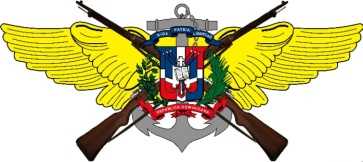 Ministerio de DefensaPLAN DE MEJORA DE EVALUACION DE DESEMPEÑOUNIDAD:Firma de Comandante/Director/ EncargadoNombresDebilidadAcción de MejoraObjetivoMetaResponsableIndicadorPlazo EjecuciónPlazo EjecuciónNombresDebilidadAcción de MejoraObjetivoMetaResponsableIndicadorIniciotermino2do. Tte. Andrés Aníbal Mosquea Sánchez, ERD.No tiene realizado el curso militar correspondiente a su gradoSolicitar la capacitación del referido oficial ante la Dirección de Personal correspondienteObtención de un personal cualificado para ejercer la tarea encomendada con efectividad y eficiencia1 añoEnc. de Personal100%01/01/202015/12/2020